Year 5 Reading 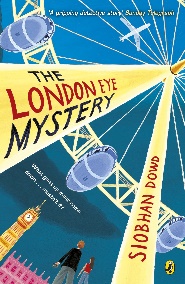 Lesson 4LO: To understand unfamiliar words.Activity: Match the words from the text to its synonym.
Success Criteria:Activity 2:  Write the words in red into your own made up sentence.Example: Yesterday morning, I boarded the Victoria line train from Highbury and Islington and made my way to Oxford Circus.Year 5 Reading 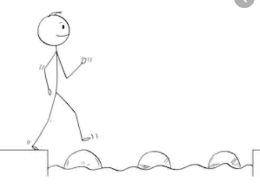 Lesson 4LO: To understand unfamiliar words.Activity: Match the words from the text to its synonym.
Success Criteria:Activity 2:  Write the words from the text into your own made up sentence.Example: Yesterday morning, I boarded the Victoria line train from Highbury and Islington and made my way to Oxford Circus. Find each word in the text.Read the whole sentence that the word is written in.Use your understanding of the sentence to match the word to its synonym.Words from the textSealed (Page 1)Oesophagus (Page 2)Boarded (Page 3)Orbit (Page 3)Figure out (Page 4)SynonymsGot onDiscoverThroatCircleClosedFind each word in the textRead the whole sentence that the word is written inUse your understanding of the sentence to match the word to its synonymWords from the textSealed (Page 1)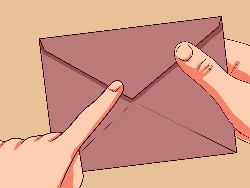 Oesophagus (Page 2)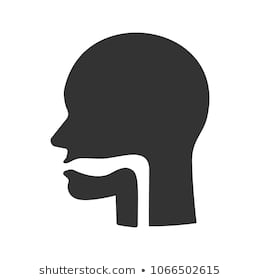 Boarded (Page 3)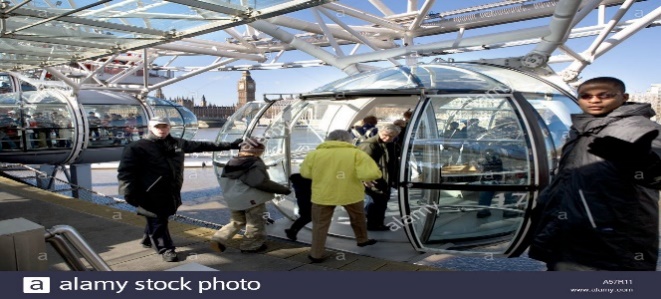 Orbit (Page 3)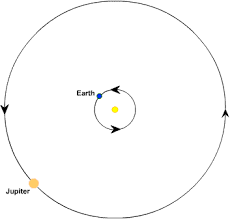 Figure out (Page 4)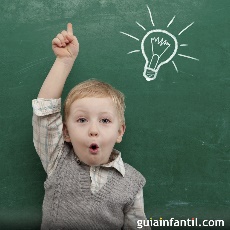 SynonymsGot onDiscoverThroatCircleClosed